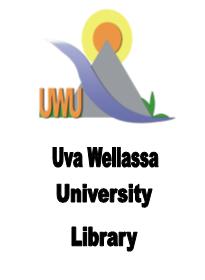 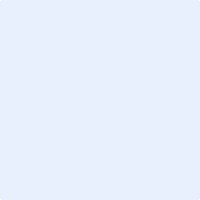 Personal details of the userName: : University ID Number:Name of the Degree Program:Attached to:Contact details	Address (Permanent):	Address (Temporary):Telephone (Mobile):Home:	E-mail:I agree with the rules and regulations of the UWU Library.……………………………………………………………………				Applicant’s Signature								(Library Office use only)Enroll on :Library license No :Card/s Issue date :Card/s renewal date :Remarks :Entered by (Name) :			…………..	……………										Signature